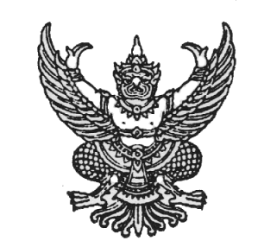 ประกาศองค์การบริหารส่วนตำบลบ้านเนินเรื่องหลักเกณฑ์การกำหนดราคากลางโครงการจ้างปรับปรุงถนนสายนานายนาค ทางหลวงชนบท หมู่ที่ 4 ตำบลบ้านเนิน  อำเภอเชียรใหญ่ จังหวัดนครศรีธรรมราช----------------------------ตารางแสดงวงเงินงบประมาณที่ได้รับจัดสรรและราคากลาง (ราคาอ้างอิง) ประเภทงานก่อสร้างเพื่อให้การดำเนินการจัดซื้อเป็นไปด้วยความเรียบร้อยตามหนังสือกรมส่งเสริมการปกครองท้องถิ่นที่ มท 0803/ว 1257 ลงวันที่ 24 กรกฎาคม 2557 เรื่องซักซ้อมความเข้าใจแนวทางการเปิดเผยข้อมูลรายละเอียดค่าใช้จ่ายเกี่ยวกับการจัดซ้อจัดจ้างราคากลางและการคำนวณราคากลาง		จึงประกาศมาให้ทราบโดยทั่วกัน			   ประกาศ  ณ  วันที่  12  เดือน  มีนาคม  พ.ศ.  2562						   ประดิษฐ์  แย้มอิ่ม(นายประดิษฐ์  แย้มอิ่ม)					 นายกองค์การบริหารส่วนตำบลบ้านเนิน1.โครงการ จัดจ้างปรับปรุงถนนสายนานายนาค  –  ทางหลวงชนบท  หมู่ที่  4   ตำบลบ้านเนิน   โดยทำการลงวัสดุหินคลุกไม่น้อยกว่า 280 ลบม. พร้อมขุดรื้อคันทางเดิมแล้วบดอัดแน่นด้วยเครื่องจักรกล    ตลอดสาย และติดตั้งป้ายประชาสัมพันธ์โครงการ  (ตามแบบที่ อบต.กำหนด)2. หน่วยงานเจ้าของโครงการ กองช่าง องค์การบริหารส่วนตำบลบ้านเนิน อำเภอเชียรใหญ่          จังหวัดนครศรีธรรมราช3.  วงเงินงบประมาณที่ได้รับจัดสรร จำนวน     239,000  บาท    (-สองแสนสามหมื่นเก้าพันบาทถ้วน-)          ราคากลางคำนวณ  ณ  วันที่  12  มีนาคม  2562      เป็นเงิน  241000 .-บาท (-สองแสนสี่หมื่นหนึ่งพันบาทถ้วน)4.  บัญชีงบประมาณ ราคากลาง      4.1  ปร.4      4.2  ปร.55.  รายชื่อคณะกรรมการกำหนดราคากลาง      1.  นายจรูญ  บุญชูวงศ์ ตำแหน่ง  รองปลัดองค์การบริหารส่วนตำบล     ประธานกรรมการ      2.  นายสมชาย  รอดประดิษฐ์     ตำแหน่ง  นายช่างโยธาชำนาญงาน     กรรมการ      3.  นายสุวัฒน์ วัฒนสุนทร         ตำแหน่ง  นายช่างโยธาชำนาญงาน      กรรมการ